Рабочее время и время отдыха для несовершеннолетнихНесовершеннолетним работникам устанавливается сокращенная продолжительность рабочего времени - разъясняет Нефтегорский межрайонный прокурор Алексей Журавлев.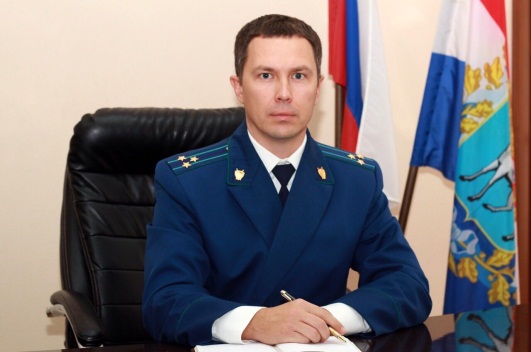 Для лиц, обучающихся в организациях, осуществляющих образовательную деятельность, в течение учебного года нормы рабочего времени составляют не более 12 часов в неделю для работников в возрасте до 16 лет, не более 17,5 часа в неделю - для работников в возрасте от 16 до 18 лет. При этом продолжительность ежедневной работы (смены) не может превышать 2,5 часа для лиц в возрасте от 14 до 16 лет и 4 часа - в возрасте от 16 до 18 лет.Неисполнение указанных требований закона может обернуться для работодателя привлечением к административной ответственности по ст. 5.27 КоАП РФ за несоблюдение законодательства о труде и об охране труда.25.12.2019